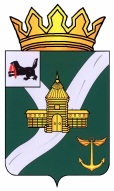 КОНТРОЛЬНО-СЧЕТНАЯ КОМИССИЯ УСТЬ - КУТСКОГО МУНИЦИПАЛЬНОГО ОБРАЗОВАНИЯ(КСК УКМО)        Утвержденораспоряжением председателяКСК УКМО        от 28.11.2018 № 57-пЗАКЛЮЧЕНИЕ№ 01 - 68з на проект решения Думы Нийского муниципального образования «О бюджете Нийского муниципального образования на 2019 год и плановый период 2020 и 2021 годы»28 ноября 2018 годаЗаключение Контрольно-счетной комиссии Усть – Кутского муниципального образования (далее - Заключение) на проект решения Думы Нийского муниципального образования «О бюджете Нийского муниципального образования на 2019 год и плановый период 2020 и 2021 годы» (далее – Проект бюджета) подготовлено в соответствии с Бюджетным кодексом Российской Федерации, Положением «О Контрольно-счетной комиссии Усть – Кутского муниципального образования», утвержденным решением Думы УКМО от 30.08.2011 № 42, иными нормативными правовыми актами Российской Федерации, Иркутской области и Усть – Кутского муниципального образования (далее – УКМО), на основании поручения Думы Нийского муниципального образования от 12.11.2018 № 465.Проект бюджета внесен Главой Нийского муниципального образования на рассмотрение Думы Нийского муниципального образования 12.11.2018 в срок, установленный решением Думы Нийского сельского поселения от 27.10.2017 № 305 «Об особенностях составлении проекта бюджета Нийского муниципального образования» Для проведения экспертизы Проект бюджета внесен в КСК УКМО 12.11.2018, что соответствует ст. 185 БК РФПеречень документов и материалов, представленных одновременно с проектом бюджета, соответствует требованиям статьи 184.2 БК РФ и статьи 18.4 Положения о бюджетном процессе.Целями проведения экспертизы проекта бюджета Нийского муниципального образования явились определение соблюдения бюджетного и иного законодательства исполнительным органом местного самоуправления при разработке местного бюджета на очередной 2019 год и плановый период 2020 и 2021 годов, анализ объективности планирования доходов и расходов бюджета.При подготовке Заключения Контрольно-счетная комиссия Усть-Кутского муниципального образования (далее – КСК УКМО) учитывала необходимость реализации Указов президента Российской Федерации от 07 мая 2012 года № 597 «О мероприятиях по реализации государственной социальной политики», нормативных правовых актах Российской Федерации и Иркутской области, муниципальных правовых актах Усть – Кутского муниципального образования, основных направлениях бюджетной и налоговой политики Иркутской области на 2019 год и на плановый период 2020 и 2021 годов, основных направлениях бюджетной политики и налоговой политики Нийского муниципального образования на 2019 год и на плановый период 2020 и 2021 годов.Основные выводы и предложения: Представленный администрацией Нийского муниципального образования Проект бюджета, в целом, соответствует основным положениям бюджетного законодательства Российской Федерации. Прогнозные показатели основных параметров местного бюджета подготовлены в соответствии со статьей 169 Бюджетного кодекса Российской Федерации на очередной финансовый год и плановый период, сформированы с достаточной степенью достоверности и представляются вполне реальными. На объем доходов бюджета Нийского муниципального образования в прогнозном периоде в условиях кризисных явлений будет влиять снижение темпов роста экономики России.В бюджете 2019 год предлагается утвердить доходы от уплаты акцизов на дизтопливо, моторные масла для дизельных и карбюраторных (инжекторных) двигателей, автомобильный бензин, прямогонный бензин в сумме 663,2 тыс. рублей. Прогнозный объем поступления на 2020 год доходов от акцизов на нефтепродукты составит 670,9 тыс. рублей, или на 1,2 % выше, чем в 2019 году, в 2021 годах – 670,9 тыс. рублей, что соответствует прогнозным объемам доходов на 2020 год. 3. Прогнозные поступления по неналоговым доходам могут быть увеличены за счет оптимизации портфеля корпоративных активов путем частичной приватизации, продажи объектов недвижимости муниципальной собственности, проведения реальных мероприятий по повышению эффективности использования муниципальной собственности. Проектом бюджета предлагается уменьшить расходы местного бюджета в 2019 году по сравнению с 2018 годом в целом на (-)11 558,9 тыс. рублей (или на             (-)43,9 %), в том числе по следующим разделам: - «Жилищно-коммунальное хозяйство» на (-)10 767,2 тыс. рублей или на (-)77,5 %); - «Культура и кинематография» на (-)741,7 тыс. рублей или на (-)16,8 %. - «Социальная политика» на 50,0 тыс. рублей или на (-)20 %Планируемые расходы на 2020 год в сравнении с прогнозными данными 2019 года уменьшатся в целом на (-)650,3 тыс. рублей или на (-)4,8 %, в том числе снижение планируются по следующим разделам: - «Жилищно-коммунальное хозяйство» на (-)425,0 тыс. рублей или на (-)37,6 %; - «Культура и кинематография» на (-)225,3 тыс. рублей или на (-)6,2 %.Планируемые расходы на 2021 год в сравнении с прогнозными показателями 2020 года уменьшатся на (-)312,3 тыс. рублей или на (-)2,4 %, в том числе снижение планируется снижение по следующим разделам:- «Культура и кинематография» на (-)312,3 тыс. рублей или на (-)2,4 %.Снижение расходов, в основном, связано с формированием первоначальной редакции бюджета поселения, не учтены ожидаемые доходы из областного бюджета, которые, как и в предыдущие годы, найдут свое отражение в бюджете Нийского муниципального образования в течение финансового года.Проектом бюджета предлагается увеличить расходы местного бюджета в 2019 году по сравнению с текущим годом по следующим разделам: - «Общегосударственные вопросы» - на 508,7 тыс. рублей или на 7,1 % - «Национальная оборона» (на 13,2 %), - «Национальная экономика» (на 54,7 %). В 2020 году увеличение расходов предлагается по разделу:- «Общегосударственные вопросы» (на 2,1 %), - «Национальная экономика» (на 1,1 %), разделы «Национальная оборона», «Обслуживание государственного и муниципального долга» предлагаются на уровне 2019 года. В 2021 году увеличение расходов предлагается по разделу:- «Общегосударственные вопросы» - на 41,9 тыс. рублей или на 1,0 % - - «Жилищно-коммунальное хозяйство» на 336,0 тыс. рублей или 47,5 %- «Национальная оборона», «Национальная экономика» (на 1,0 %), разделы «Социальная политика», «Обслуживание государственного и муниципального долга» предлагаются на уровне 2020 года.5. Совокупное сальдо по источникам финансирования дефицита бюджета составит в 2019 году в сумме 161,4 тыс. рублей, в 2020 году – 166,5 тыс. рублей, в 2021 году – 171,8 тыс. рублей.Таким образом, предусмотренные проектом показатели бюджета Нийского муниципального образования на 2019 год и плановый период 2020 и 2021 годы, сбалансированы.По итогам проведенной экспертизы Контрольно-счетная комиссия Усть - Кутского муниципального образования делает вывод, что проект решения Думы Нийского муниципального образования «О бюджете Нийского муниципального образования на 2019 год и плановый период 2020 и 2021 годы», в целом, соответствуют бюджетному законодательству Российской Федерации и может быть рекомендован к принятию.Инспектор КСК УКМО                                                                            Е.В. Мокрецова